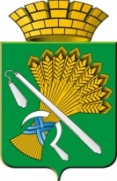 АДМИНИСТРАЦИЯ КАМЫШЛОВСКОГО ГОРОДСКОГО ОКРУГАП О С Т А Н О В Л Е Н И Еот 29.01.2020  N 50			 О проведении общественного обсуждения проекта муниципальной программы, актуализированной по итогам рейтингового голосования по выбору по общественной территории, подлежащей благоустройству в первоочередном порядке в 2021 годуВ целях создания современной городской среды на территории Камышловского городского округа, согласно от 29.01.2019 № 51-ПП «Об организации проведения в муниципальных образованиях, расположенных на территории Свердловской области, рейтингового голосования по выбору общественных территорий, подлежащих благоустройству в первоочередном порядке», паспорта регионального проекта «Формирование комфортной городской среды на территории Свердловской области», утвержденным протоколом заседания Совета при Губернаторе Свердловской области по приоритетным стратегическим проектам Свердловской области от 17.12.2018 № 18, постановления администрации Камышловского городского округа от 12.11.2019 № 971 «О проведении рейтингового голосования по выбору общественных территорий, подлежащих благоустройству в первоочередном порядке в последующие периоды, с применением целевой модели по вовлечению граждан, принимающих участие в решении вопросов развития городской среды», итогов принятых предложений от заинтересованных лиц и организаций, Устава Камышловского городского округа, администрация Камышловского городского округаПОСТАНОВЛЯЕТ:1.  Провести общественное обсуждение проекта муниципальной программы «Формирование современной городской среды на территории Камышловского городского округа на 2017-2024 годы», актуализированной по итогам рейтингового голосования по выбору общественной территории набравшей наибольшее количество голосов «Сквер, расположенный по адресу: г. Камышлов, ул. Свердлова (напротив администрации Камышловского ГО)»  по адресу: Свердловская область, город Камышлов, улица Свердлова, 41 (актовый зал администрации Камышловского городского округа) в 16 часов 00 мин. 05 февраля 2020 года.   2. Опубликовать настоящее постановление в газете «Камышловские известия» и разместить на официальном сайте Камышловского городского округа в информационно-коммуникационной сети Интернет.	3. Контроль за исполнением настоящего постановления оставляю за собой. ГлаваКамышловского городского округа                                               А.В. Половников